 IRFAN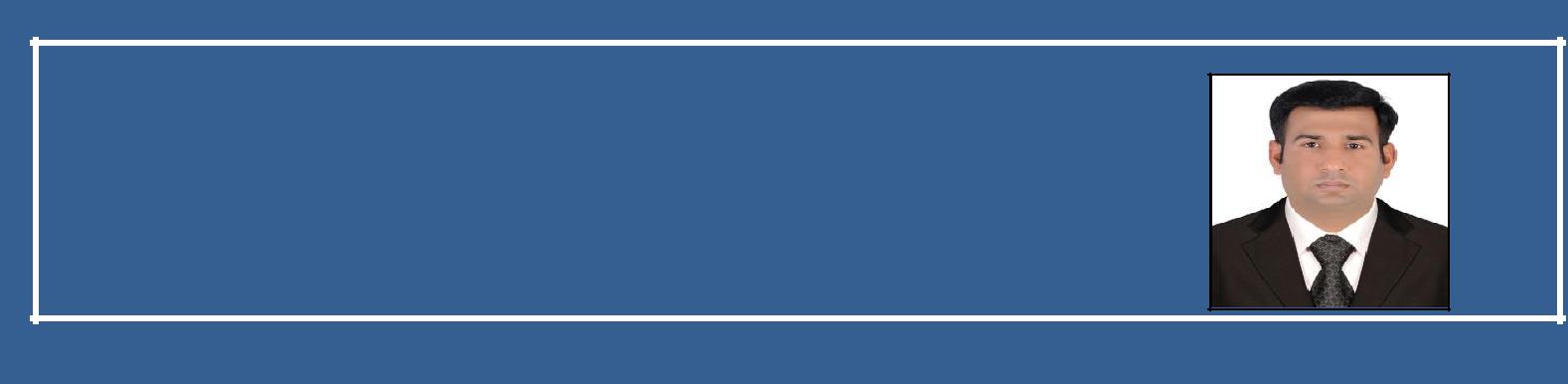 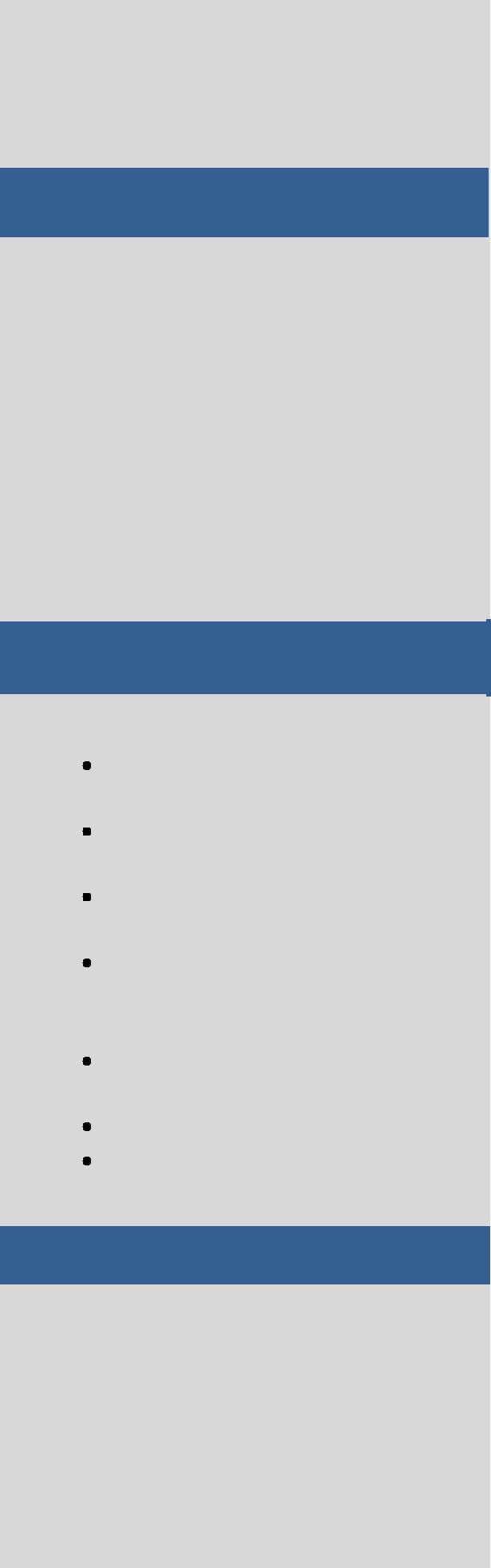 D.O.B– 10/09/1984Nationality– PakistaniCONTACTEMAILIrfan-393293@2freemail.com PERSONAL SKILLSPERSONAL SUMMARYI have in excess of 8 years work experience in all areas of customer services/Administration/Security. These experiences I gained while working at my previous companies.My demonstrated achievements, training and experience render me qualified and competent to make an effective and useful contribution to CSR's function within your organization as I believe I can bring a lot to the table with my previous work experiences. I want to be a part of a dynamic organization where I can aptly utilize my skills and work experience.Right now looking for a suitable position with a company that wants to recruit talented and enthusiastic individuals.WORK EXPERIENCECONCIERGE SUPERVISOR	(Infinity Life style concierge ManagementCompay) Dubai.01-01-2019 – 10-07-2019Making decisions and solving problems.Ability to quickly engage with others.Trouble-shooting any problems that may arise.Mentally tough enough to be able to work long hours in a stressful environment. Presentation Resourcing, preparation and presentation. Wastage control.Willing to take responsibility.Visa StatusVisa Title:-sales executiveVisa Status: visit visaCONTROL ROOMINCHARGEACCOUNT ASSISTANTSR.OFFICER ADMIN/ACCOUNTSADMIN OFFICERSECURITY OFFICER13/03/2016– 12/12/2018Premium Diagnostics & Clinics, Pakistan Finance Department01/02/2015– 12/02/2016The City School, PakistanRegional Office 19/01/2011– 04/08/2014Pak Suzuki Motors co, Pakistan Maintenance Dept 20/04/2005– 15/05/2010TSM, Holidays Inn Hotel Islamabad Front Office, Pakistan 02/01/2002– 01/03/2004AREAS OF EXPERTISE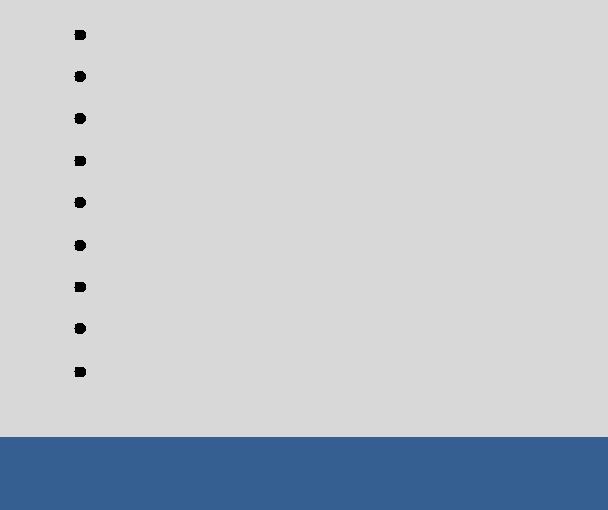 Correspondence Computer skills Implementing SOPs Pre of Presentations Banking Handling skills Staff supervisionERP<Peach Tree, Fox Pro software Report writingTime ManagementTRAININGS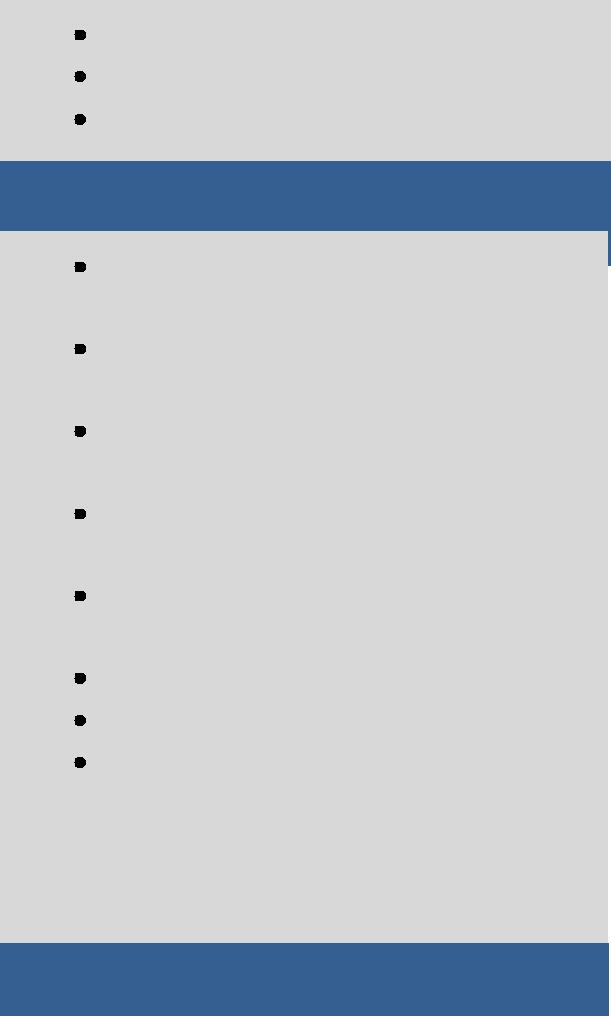 Highfield Health & safety award Highfield First AiderFire & safety Emirates Aviation CollegeCOMPETENCIESRaising the level of service, to enhance guest satisfaction Established staffing levels as per requirementKeeping track of vendors work asper decided standardProactive look at how the internalprocesses can be developedFocus to keep team motivationhigh, to achieve resultsResponsible for over-all function.Keeping standard ISOResponsible to maintain assignedJD,AWARDS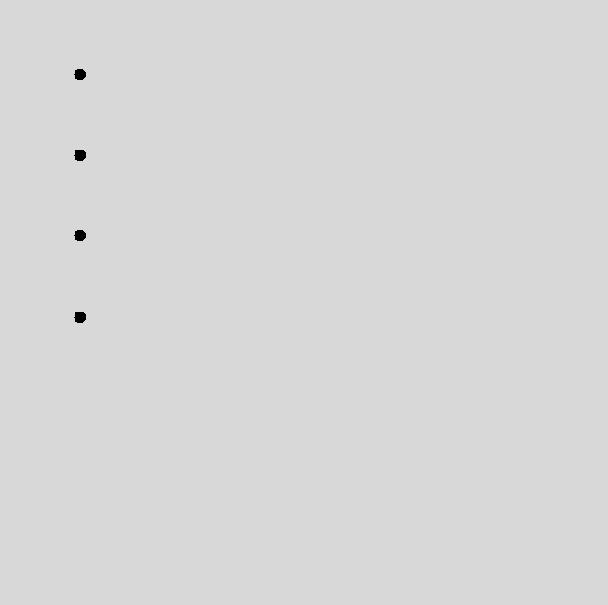 Employee of The Month100% Attendance AwardProfessional Development PFoundation for Drug Free WorldCURRENT DUTIES & RESPONSIBILITY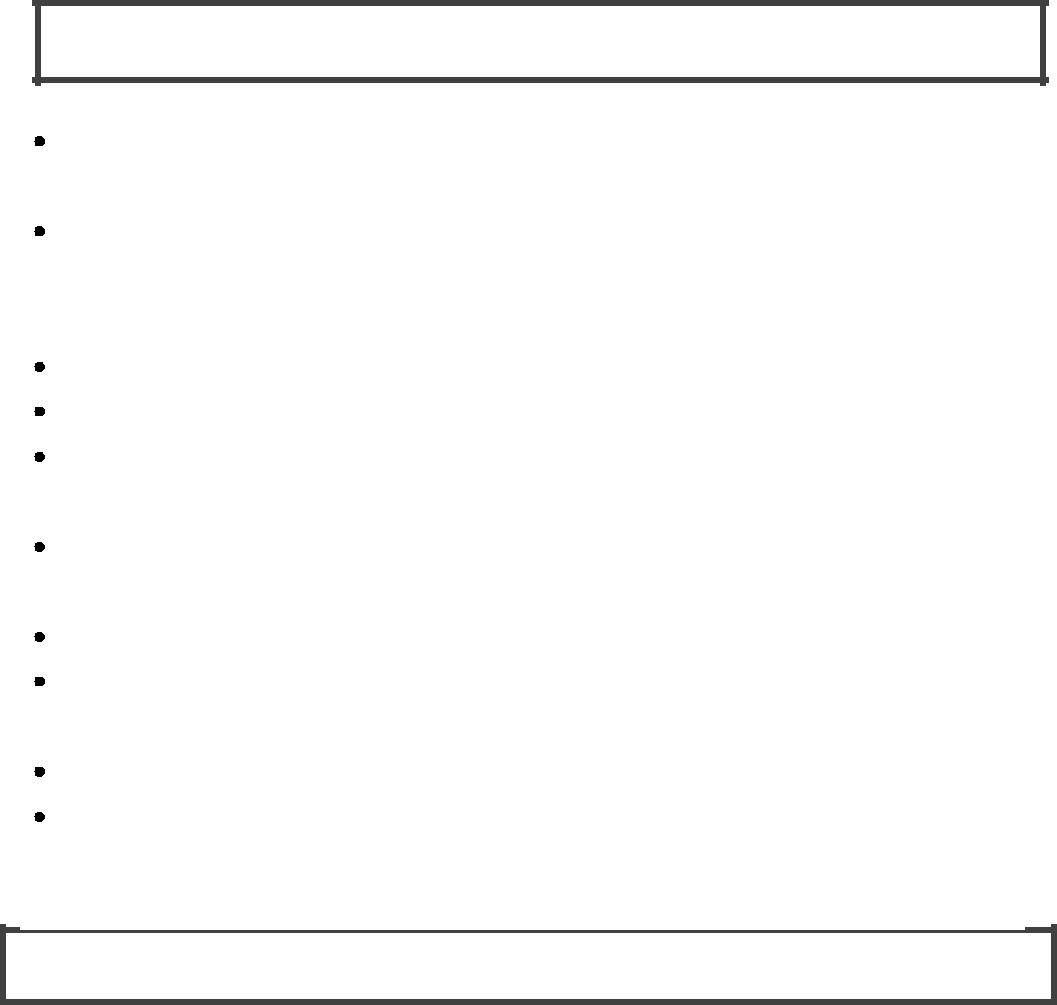 Serve as a key point of contact for Guests and efficiently respond to Guest enquiriesProvide information, advice and booking services for a wide variety of Guest enquiries, including city tours, theatre tickets, restaurants, doctors, flight bookings, among others Process and deliver messages for GuestsDeliver and safely storage Guest luggageStay current with all hotel services as well as daily VIP requests and special eventsEnsure orderliness and safety guidelines around the lobby and front door areasProvide support to Management as required, in cases of emergency Project a professional manner with an emphasis on hospitality and Guest serviceMaintain a clean, healthy, and safety working areaAct in accordance with policies and procedures when working with front of house equipment and property management systemsACADEMIC QUALIFICATIONSGraduation In Health & Safety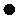 Falcon Way University, USA-(2018)Diploma Information TechnologyIIT-PAK RAWALPINI, PAKISTAN - (2012).Matriculation in Science (2001).License & Certification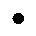 UAE valid Automatic Vehicle Driving License.Security System Operator License from Dubai Police, United Arab Emirates.Diploma Information Technology from IIT-Pakistan.First Aider License from Dubai Govt United Arab Emirates.Health & safety course from City & Guild UK.Fire & Safety from aviation College Dubai